□ Demande de numérotation 			□ Suppression de numérotationBâtiment : 	□ Nouvelle construction 				□ Construction existante □ Subdivision d’un bâtiment existantType de bien : 	□ Maison unifamiliale □ Appartement(s) dans un immeuble □ Ajout d’appartement(s) □ Commerce □ Entrepôt □ Autre – A préciser : …………………………………………..Localisation du bien :□ Yvoir □ Evrehailles □ Dorinne □ Purnode □ Spontin □ Durnal □Godinne □ Mont □ HouxRue : ……………………………………………………………………………...Entre les numéros : …… et ……Référence cadastrale : ……………………….…………………………………...N° de lot (si lotissement) : ..……………………………………………………...Autres informations : □ Permis d’urbanismeRéférence : …………………………… Date d’obtention : ………………….□ Permis de locationRéférence : …………………………… Date d’obtention : ………………….Coordonnées actuelles du demandeur : □ Propriétaire □ LocataireNom : ………………………………… Prénom : …………………………...Numéro de registre national : ……………………………………………………Adresse : ………………………………………………………………………………………………………………………………………………………………Numéro de téléphone : …………………………………………………………...Date : ………………………… Signature :Cadre réservé à l’agent techniqueNom :Date :Annexe(s) :Analyse :Signature :Province de Namur Arrondissement de DinantCommune d’ YVOIR- - -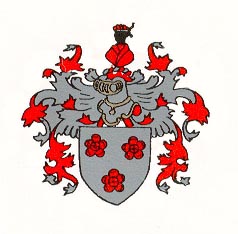 FORMULAIRE RELATIF A LA NUMEROTATION